Ο  Αϊ Βασίλης όταν ήταν μικρός είχε μια τεράστια λαχτάρα για ποδόσφαιρο. Πήγαινε στην ακαδημία  ποδοσφαίρου και λεγόταν  Α.Π.Γ.Π.Μετά από λίγο καιρό πήρε το νούμερό του το 19 και ήταν ο καλύτερος από όλους .Αλλά κάποια στιγμή η ακαδημία  έκλεισε και ο Αϊ Βασίλης  άρχισε να τρώει και να τρώει από τη στενοχώρια του  μέχρι που έγινε  το πιο παχύσαρκο παιδί στο κόσμο!!!!!!!Όταν έγινε έφηβος είχε μια ιδέα να μοιράζει  δώρα. Μετά από χρόνια είπε θα   ΑΔΥΝΑΤΙΣΩ ,θα ΓΙΝΩ ΠΟΔΟΣΦΑΙΡΙΣΤΗΣ !!!!!!!!!!Μετά από λίγους μήνες άρχισε να παίζει πάρα πολύ ποδόσφαιρο .Είπε  στα ξωτικά να φτιάξουν:Καινούρια μπλούζα με το νούμερο 19 Ένα γήπεδο ποδοσφαίρου Αφίσες για την καινούρια ακαδημία ποδοσφαίρου την  Α.Π.Γ.Μ.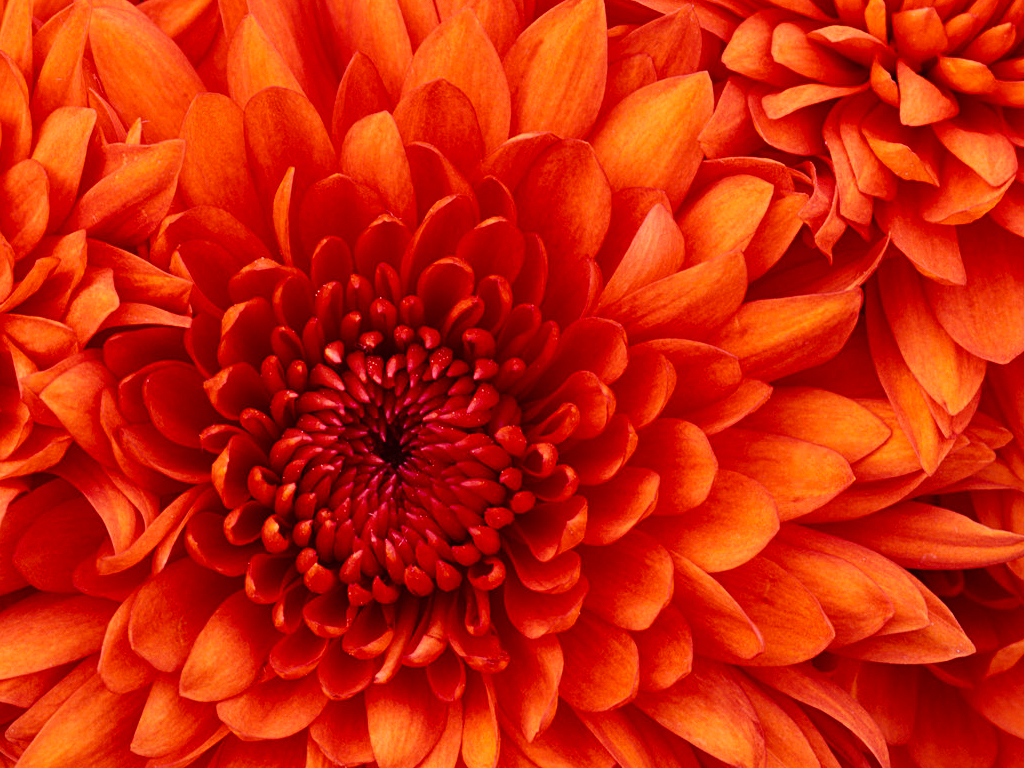 